ДОГОВОРна оказание платных медицинских услуг № _____город Санкт-Петербург                                                                                                                                __________________ г.Общество с ограниченной ответственностью «АЙ-КЛИНИК ПЕТРОГРАДСКАЯ», именуемое в дальнейшем «Исполнитель», в лице главного врача Левченко Евгения Ивановича, действующего на основании доверенности от 05 июля 2019 года, с одной стороны, и _________________________________________________________________________, именуемое в дальнейшем «Заказчик», в лице _____________________, действующего на основании ___________, с другой стороны, (Исполнитель и Заказчик в дальнейшем могут именоваться как «Сторона» или совместно как «Стороны») заключили настоящий Договор о нижеследующем:1.	 ПРЕДМЕТ ДОГОВОРА1.1.	Исполнитель обязуется оказать пациентам Заказчика (далее – «Пациенты») медицинские услуги, а именно «Определение антигена к вирусу SARS-CoV-2 (экспресс-тест, ИХА) включая получение мазка со слизистой оболочки носоглотки» (далее – «Медицинские услуги») в соответствии с условиями настоящего Договора, а Заказчик обязуется оплатить оказанные услуги.2.	 УСЛОВИЯ И ПОРЯДОК ПРЕДОСТАВЛЕНИЯ УСЛУГ2.1. Медицинские услуги оказываются пациентам на основании заявок Заказчика. В заявке должны быть указаны дата оказания медицинских услуг, ФИО пациентов и общее количество пациентов. Заявки согласовываются с Исполнителем в срок не менее чем за 3 (три) рабочих дня до даты оказания медицинских услуг.2.2. В случае отклонения количества тестируемых пациентов от количества тестируемых, указанных в Заявке, фиксируется фактическое количество пациентов, которым оказана медицинская услуга, на момент даты оказания услуги. В случае увеличения количества тестируемых пациентов, Заказчик в течение 3 (трех) рабочих дней после даты оказания услуги производит Исполнителю доплату за каждого пациента, не указанного в заявке на условиях, предусмотренных в разделе 4 настоящего Договора.2.3. Медицинские услуги оказываются по адресу, согласуемому Сторонами дополнительно.2.4. Каждый из пациентов, направленных Заказчиком на оказание медицинских услуг, обязан подписать информированное добровольное согласие на медицинское вмешательство, а также согласие на обработку персональных данных. 2.5. Интерпретация результатов определения антигена к вирусу SARS-CoV-2 осуществляется в комплексе с клинической картиной, результатами других видов исследований в контексте эпидемиологической ситуации и не может служить единственным основанием для постановки диагноза. Результаты исследований не являются диагнозом. Диагноз COVID-19 устанавливается лечащим врачом на основании клинического обследования, эпидемиологического анамнеза и результатов лабораторных исследований, в связи с чем необходима консультация специалиста.2.6. По окончании оказания медицинских услуг, Исполнитель предоставляет Заказчику акт об оказании услуг с указанием объема оказанных услуг и общей стоимости общей стоимости.Заказчик обязан подписать и вернуть один экземпляр акта в срок не позднее 3 (трех) календарных дней с момента его получения или представить письменный мотивированный отказ от его подписания. В случае непредставления в указанный срок подписанного акта или письменного отказа от его подписания, услуги считаются оказанными в полном объеме, надлежащего качества, принятыми Заказчиком и подлежащими безусловной оплате.2.7. Свидетельством полного и безоговорочного акцепта условий настоящего Договора является подписание Заказчиком настоящего Договора.3.	 ПРАВА И ОБЯЗАННОСТИ СТОРОН3.1.	 Исполнитель обязуется:3.1.1.	Обеспечить оказание пациентам Заказчику медицинских услуг квалифицированными специалистами в соответствии с перечнем медицинских услуг, составляющих, в соответствии с лицензией № ЛО-78-01-007975 от 10 июля 2017 г. медицинскую деятельность Исполнителя.3.1.2.	Обеспечить соответствие предоставляемых медицинских услуг требованиям, предъявляемым к методам диагностики, профилактики и лечения, действующим на территории РФ.3.2. Исполнитель вправе:3.2.1.	Отказаться от предоставления услуг пациентам Заказчику в случаях, если тот/те безосновательно отказался от назначений/инструкций специалистов Исполнителя.3.3. Заказчик обязуется:3.3.1.	Представить Исполнителю полную и достоверную информацию о состоянии здоровья Пациента, особенностях организма Пациента, а также иную информацию, необходимую для оказания медицинской услуги.3.3.3.	Выполнять все медицинские рекомендации персонала Исполнителя по подготовке к проведению процедур и исследований.3.3.4.	Своевременно оплатить Исполнителю стоимость оказываемых медицинских услуг в порядке, предусмотренном настоящим Договором.4.	 ЦЕНА ДОГОВОРА И ПОРЯДОК РАСЧЕТОВ4.1.	Стоимость оказываемых по настоящему Договору медицинских услуг составляет 2 000,00 (Две тысячи) рублей 00 копеек за оказание медицинских услуг одному пациенту (НДС не облагается на основании пп. 2 п. 2 ст. 149 Налогового кодекса РФ).4.2.	Заказчик оплачивает оказываемые медицинские услуги в безналичном порядке авансовым платежом в размере 100 % предоплаты в течение 3 (Трех) банковских дней с момента выставления счета Исполнителем.4.3. В случае неисполнения Заказчиком обязательств по оплате медицинских услуг или нарушении сроков оплаты, предусмотренных настоящим Договором, Исполнитель оставляет за собой право не приступать к оказанию медицинских услуг до момента выполнения Заказчиком своих обязательств по оплате медицинских услуг.5.	 ОТВЕТСТВЕННОСТЬ СТОРОН5.1.	За неисполнение либо ненадлежащее исполнение обязательств по договору Стороны несут ответственность, предусмотренную законодательством Российской Федерации.5.2.	В случае нарушения Заказчиком п. 3.3.3 настоящего Договора, Исполнитель вправе в одностороннем порядке отказаться от настоящего Договора с возмещением понесенных им расходов в связи с исполнением настоящего Договора.5.3.	В случае невозможности оказания услуг по вине Заказчика или пациентов Заказчика, услуги подлежат оплате в полном объеме.6.	 ПРОЧИЕ УСЛОВИЯ6.1.	Настоящий договор вступает в силу с момента его подписания и действует до полного и надлежащего исполнения сторонами всех его условий. Договор может быть расторгнут, изменен или дополнен только по обоюдному согласию Сторон, оформленному в письменном виде. Все приложения, дополнения и изменения к настоящему Договору являются неотъемлемой его частью.6.2.	Все вопросы, не урегулированные настоящим договором, решаются в соответствии с действующим законодательством Российской Федерации.6.3.	Стороны допускают использование факсимильного воспроизведения подписи уполномоченного представителя Исполнителя с помощью средств механического или иного копирования, электронно-цифровой подписи либо иного аналога собственноручной подписи.6.4. Договор составлен в 2 (двух) экземплярах, имеющих одинаковую юридическую силу, по одному экземпляру для каждой из сторон.7.	 РЕКВИЗИТЫ И ПОДПИСИ СТОРОН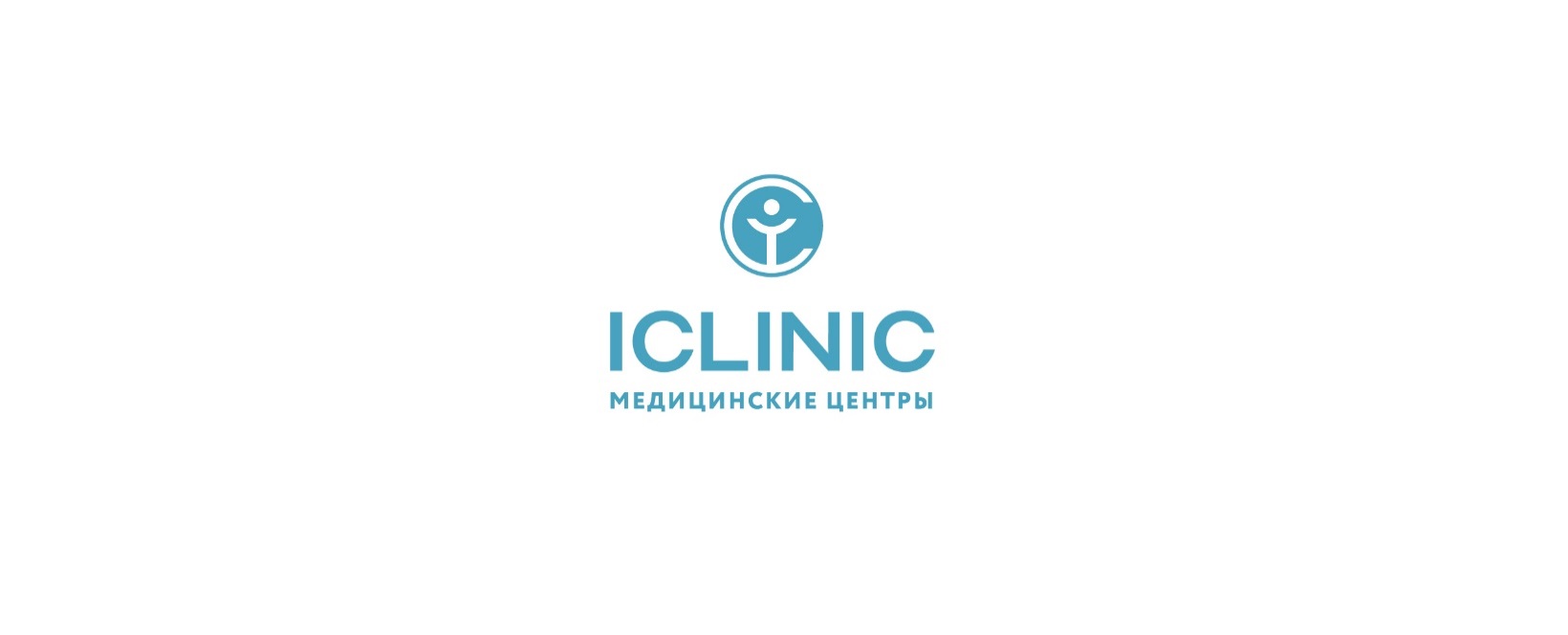 Общество с ограниченной ответственностью«АЙ-КЛИНИК ПЕТРОГРАДСКАЯ»Тел.: +7 (812) 207 56 17Сайт: www.iclinic-fgds.ru E-mail: info@iclinic-fgds.ru  (ЛИЦЕНЗИЯ № ЛО-78-01-007975 от 10 июля 2017 г.выдана Комитетом по Здравоохранению Санкт-Петербурга, адрес: 191023, г. Санкт-Петербург, ул. Малая Садовая, д. 1, тел.: +7 (812) 635-55-64) Исполнитель: ООО «АЙ-КЛИНИК ПЕТРОГРАДСКАЯ»Юридический адрес: 197110, Санкт-Петербург, ул. Большая Разночинная, д. 19, литер А, пом. 4НИНН 7813263217 КПП 781301001ОГРН: 1167847409487Расчетный счет: 40702810180040000369Банк: Ф. ОПЕРУ БАНКА ВТБ (ПАО) В САНКТ-ПЕТЕРБУРГЕкорр. счет: 30101810200000000704БИК: 044 030 704  Заказчик Заказчик Главный врач: Заказчик:Заказчик:                                                 Е.И. Левченко/_____________________                                  ФИО